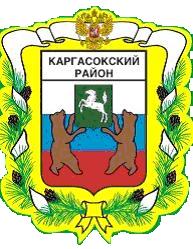 МУНИЦИПАЛЬНОЕ ОБРАЗОВАНИЕ «Каргасокский район»ТОМСКАЯ ОБЛАСТЬАДМИНИСТРАЦИЯ КАРГАСОКСКОГО РАЙОНААдминистрация Каргасокского района постановляет:                                                                                                                                               Утвержденопостановлением АдминистрацииКаргасокского районаот   .05.2017  № ПриложениеПоложениео предоставлении субсидий юридическим лицам (за исключением субсидий государственным (муниципальным) учреждениям), индивидуальным предпринимателям, физическим лицам, осуществляющим организацию перевозок воздушным транспортом и перевозки речным транспортом отдельных (льготных) категорий граждан между населенными пунктами в границах муниципального образования «Каргасокский район»1. Субсидии юридическим лицам (за исключением субсидий государственным (муниципальным) учреждениям), индивидуальным предпринимателям, физическим лицам (далее по тексту – организации) предоставляются на безвозмездной и  безвозвратной основе в целях возмещения недополученных доходов от перевозок воздушным транспортом и перевозок речным транспортом отдельных (льготных) категорий граждан между населенными пунктами в границах муниципального образования «Каргасокский район».2. Субсидии предоставляются в пределах бюджетных ассигнований и лимитов бюджетных обязательств, предусмотренных в бюджете муниципального образования «Каргасокский район» на текущий финансовый год и плановый период, согласно структуре бюджетной классификации расходов бюджета муниципального образования по разделу «Национальная экономика», подразделу «Транспорт», целевой статье расходов «Субсидирование пассажирских перевозок внутри Каргасокского района».3. Главным распорядителем бюджетных средств, предоставляющим данные субсидии, является Муниципальное казенное учреждение Управление финансов Администрации Каргасокского района (далее – Главный распорядитель).4. Критериями отбора организаций, имеющих право на получение субсидий из бюджета муниципального образования «Каргасокский район», являются: для воздушных перевозок:- осуществление организацией деятельности по организации воздушных перевозок пассажиров в границах муниципального образования «Каргасокский район»;для речных перевозок:- осуществление организацией деятельности по перевозке пассажиров речным транспортом в границах муниципального образования «Каргасокский район.5.  Условиями предоставления субсидий являются:1) соответствие организации критериям отбора, указанным в п.4 настоящего Положения;2) предоставление Главному распорядителю следующих документов :- заявление, подписанное руководителем организации и заверенное печатью, с просьбой предоставить субсидию с указанием реквизитов расчетного счета для перечисления денежных средств и объема требуемых средств;- учредительные документы или их копии, заверенные руководителем организации (предоставляется один раз при первом обращении организации в случае, если не произошло изменений в данных документах);- заверенные руководителем организации копии заключенных договоров на оказание авиационных услуг (транспортное обслуживание) по  перевозке населения между населенными пунктами в границах муниципального образования «Каргасокский район» (субсидии предоставляются только за период действия данных договоров) – в случае осуществления организацией деятельности по организации воздушных перевозок;- заверенную руководителем организации копию лицензии на перевозки внутренним водным транспортом пассажиров – в случае осуществления организацией перевозок пассажиров речным транспортом (предоставляется один раз на время действия лицензии при первом обращении организации).3) заключение Соглашения между Главным распорядителем и организацией о предоставлении субсидии в соответствии с типовой формой, установленной приказом Управления финансов АКР. 4)  организация не является иностранным юридическим лицом, а также российским юридическим лицом, в уставном капитале которого доля участия иностранных юридических лиц,  местом  регистрации  которых  является  государство или территория, включенные  в  утверждаемый  Министерством  финансов  Российской  Федерации перечень  государств и территорий, предоставляющих льготный налоговый режимналогообложения  и  (или)  не  предусматривающих раскрытия и предоставленияинформации  при  проведении финансовых операций (офшорные зоны) в     отношении таких  юридическихлиц,  в совокупности превышает 50 процентов. 5)  подтверждение отсутствия у  организации на первое число месяца, предшествующего месяцу, в  котором заключается Соглашение, задолженности  по  налогам,  сборам  и  иным  обязательным платежам  в бюджеты бюджетной системы Российской Федерации, срок исполнения по которым наступил в соответствии с законодательством Российской Федерации; 6) отсутствие просроченной задолженности перед бюджетом муниципального образования «Каргасокский район» на первое число месяца, предшествующего месяцу, в котором заключается соглашение;  7)   организация  не  находится в процессе реорганизации, ликвидации, банкротства   и   не   имеет  ограничений  на  осуществление  хозяйственной деятельности ;8) организация  не является получателем средств из районного бюджета  в  соответствии с иными  муниципальными  правовыми актами на цели,указанные в п.1 настоящего Положения.	6.  Специалист Главного распорядителя, ответственный за проверку документов, предоставляемых организацией, в целях установления соответствия (или несоответствия) организации критериям отбора, указанным в  п. 4 настоящего Положения, а также условиям, указанным в подпунктах 4,7 пункта 5 настоящего Положения, запрашивает сведения (выписку из единого государственного реестра юридических лиц (или единого государственного реестра индивидуальных предпринимателей) с официального сайта Федеральной налоговой службы www.nalog.ru.Для подтверждения соответствия организации  условию, установленному подпунктом 5 пункта 5 настоящего Положения,  специалист Главного распорядителя осуществляет межведомственный запрос в Федеральный орган исполнительной власти , осуществляющий функции по контролю и надзору за соблюдением законодательства о налогах и сборах, за правильностью исчисления, полнотой и своевременностью внесения в соответствующий бюджет налогов и сборов, в государственный орган по контролю за правильностью исчисления, полнотой и своевременностью уплаты (перечисления) страховых взносов в государственные внебюджетные фонды.7. В случае соответствия организации требованиям и условиям, указанным в пунктах 4 и 5 настоящего Положения,   Главный распорядитель в срок не позднее 10 рабочих дней с даты подачи организацией документов, указанных в подпункте 2)  пункта 5 настоящего Положения заключает с организацией Соглашение о предоставлении субсидии .Соглашение заключается в соответствии с Типовой формой, утвержденной приказом Управления финансов АКР №8 от 3 марта 2017 г.8. Организациям, имеющим право на получение субсидий, отказывается в предоставлении субсидий в случае:1) несоответствия представленных документов установленным требованиям; непредставление (представление не в полном объеме) указанных в п.п. 2 п.5 документов;2) недостоверности представленной организацией информации. Недостоверной признается информация, содержащая ложные сведения.9. Размер субсидии определяется как сумма стоимостей талонов на проезд до i-го  населенного пункта, выданных Администрациями сельских поселений и (или) Администрацией Каргасокского района и предъявленных организации.Размер субсидии рассчитывается по формуле:S = ∑ Сi ,  где S - размер субсидии;Сi - стоимость талона на проезд до i-го  населенного пункта, руб.10. Для получения средств субсидии организация ежемесячно, до 20 числа месяца, следующего за отчетным, представляет Главному распорядителю:- реестр талонов на перевозку отдельных (льготных) категорий граждан в разрезе населенных пунктов (за период, за который планируется получение субсидии на возмещение затрат), выданных в порядке согласно Решению Думы Каргасокского района от 10.04.2007 №223 «Об оказании адресной помощи отдельным категориям граждан на проезд воздушным транспортом», Решению Думы Каргасокского района от 25.04.2007 №228 «Об оказании адресной помощи отдельным категориям граждан на проезд речным транспортом» (далее по тексту – талоны);- заверенные руководителем организации копии талонов , выданных Администрациями сельских поселений и (или) Администрацией Каргасокского района, предъявленных пассажирами организации.11. Главный распорядитель в течение 5 рабочих дней после получения указанных документов, проведя их проверку  и проверку соблюдения условий подпунктов  7), 8) пункта 5 настоящего Положения осуществляет перечисление субсидии на расчетный счет организации, открытый в кредитной организации.12. Главный распорядитель и Орган  муниципального финансового контроля в обязательном порядке проводят проверку соблюдения условий, целей и порядка предоставления субсидий, предоставленных на цели, определенные в пункте 1 настоящего Положения.13. В случае нарушения условий, целей и порядка предоставления субсидий, установленных  настоящим Положением, организация обязана возвратить средства перечисленной субсидии в течение 20 рабочих дней с даты получения письма от Главного распорядителя или Органа муниципального финансового контроля с указанием причин возврата субсидии в полном размере. При выявлении наличия остатков субсидии, неиспользованной в отчетном году, в случаях, предусмотренных соглашением о предоставлении субсидии, организация обязана возвратить средства в размере неиспользованного остатка субсидии в течение 10 рабочих дней после получения уведомления.14. Возврат субсидии осуществляется на единый счет бюджета муниципального образования «Каргасокский район».ПОСТАНОВЛЕНИЕПОСТАНОВЛЕНИЕПОСТАНОВЛЕНИЕ.05.2017№ с. Каргасокс. КаргасокОб утверждении Положения о  предоставлении субсидий юридическим лицам (за исключением субсидий государственным (муниципальным) учреждениям), индивидуальным предпринимателям, физическим лицам, осуществляющим организацию перевозок воздушным транспортом и перевозки речным транспортом отдельных (льготных) категорий граждан между населенными пунктами в границах муниципального образования «Каргасокский район», признании утратившими силу отдельных постановлений Администрации Каргасокского районаВ целях урегулирования отношений, связанных с предоставлением субсидий из бюджета муниципального образования «Каргасокский район» в соответствии со ст. 78 Бюджетного кодекса Российской Федерации, решением Думы Каргасокского района от 10.04.2007 №223 «Об оказании адресной помощи отдельным категориям граждан на проезд воздушным транспортом», Решением Думы Каргасокского района от 25.04.2007 №228 «Об оказании адресной помощи отдельным категориям граждан на проезд речным транспортом»В целях урегулирования отношений, связанных с предоставлением субсидий из бюджета муниципального образования «Каргасокский район» в соответствии со ст. 78 Бюджетного кодекса Российской Федерации, решением Думы Каргасокского района от 10.04.2007 №223 «Об оказании адресной помощи отдельным категориям граждан на проезд воздушным транспортом», Решением Думы Каргасокского района от 25.04.2007 №228 «Об оказании адресной помощи отдельным категориям граждан на проезд речным транспортом»Утвердить Положение о  предоставлении субсидий юридическим лицам (за исключением субсидий государственным (муниципальным) учреждениям), индивидуальным предпринимателям, физическим лицам, осуществляющим организацию перевозок воздушным транспортом и перевозки речным транспортом отдельных (льготных) категорий граждан между населенными пунктами в границах муниципального образования «Каргасокский район», согласно приложению к настоящему постановлению.Признать утратившим исилу :-постановление Администрации Каргасокского района от 16.06.2011 № 137 «Об утверждении Положения о предоставлении субсидий юридическим лицам (за исключением субсидий государственным (муниципальным) учреждениям), индивидуальным предпринимателям, физическим лицам, осуществляющим организацию перевозок воздушным транспортом и перевозками речным транспортом отдельных (льготных) категорий граждан  между поселениями в границах муниципального образования «Каргасокский район»; - постановление Администрации Каргасокского района  № 382 от 17.12.2013 «О внесении изменений в Постановление Администрации Каргасокского района от 16.06.2011 № 137 «Об утверждении Положения о предоставлении субсидий юридическим лицам (за исключением субсидий муниципальным учреждениям), индивидуальным предпринимателям, физическим лицам в целях возмещения затрат, связанных с организацией перевозок воздушным транспортом и перевозками речным транспортом отдельных (льготных) категорий граждан между поселениями в границах муниципального образования «Каргасокский район»;- постановление Администрации Каргасокского района  № 113 от 26.05.2014  «О внесении изменений в Постановление Администрации Каргасокского района от 16.06.2011 № 137 «Об утверждении Положения о предоставлении субсидий юридическим лицам (за исключением субсидий муниципальным учреждениям),индивидуальным предпринимателям, физическим лицам в целях возмещения затрат, вязанных с организацией перевозок воздушным транспортом отдельных (льготных) категорий граждан между поселениями в границах муниципального образования «Каргасокский район», признании утратившими силу постановлений Главы Каргасокского района от 10.04.2007 №66, от 28.07.2009 №116, постановления Администрации Каргасокского района от 01.03.2011 №49».Настоящее постановление вступает в силу после его  официального опубликования в установленном порядке.Утвердить Положение о  предоставлении субсидий юридическим лицам (за исключением субсидий государственным (муниципальным) учреждениям), индивидуальным предпринимателям, физическим лицам, осуществляющим организацию перевозок воздушным транспортом и перевозки речным транспортом отдельных (льготных) категорий граждан между населенными пунктами в границах муниципального образования «Каргасокский район», согласно приложению к настоящему постановлению.Признать утратившим исилу :-постановление Администрации Каргасокского района от 16.06.2011 № 137 «Об утверждении Положения о предоставлении субсидий юридическим лицам (за исключением субсидий государственным (муниципальным) учреждениям), индивидуальным предпринимателям, физическим лицам, осуществляющим организацию перевозок воздушным транспортом и перевозками речным транспортом отдельных (льготных) категорий граждан  между поселениями в границах муниципального образования «Каргасокский район»; - постановление Администрации Каргасокского района  № 382 от 17.12.2013 «О внесении изменений в Постановление Администрации Каргасокского района от 16.06.2011 № 137 «Об утверждении Положения о предоставлении субсидий юридическим лицам (за исключением субсидий муниципальным учреждениям), индивидуальным предпринимателям, физическим лицам в целях возмещения затрат, связанных с организацией перевозок воздушным транспортом и перевозками речным транспортом отдельных (льготных) категорий граждан между поселениями в границах муниципального образования «Каргасокский район»;- постановление Администрации Каргасокского района  № 113 от 26.05.2014  «О внесении изменений в Постановление Администрации Каргасокского района от 16.06.2011 № 137 «Об утверждении Положения о предоставлении субсидий юридическим лицам (за исключением субсидий муниципальным учреждениям),индивидуальным предпринимателям, физическим лицам в целях возмещения затрат, вязанных с организацией перевозок воздушным транспортом отдельных (льготных) категорий граждан между поселениями в границах муниципального образования «Каргасокский район», признании утратившими силу постановлений Главы Каргасокского района от 10.04.2007 №66, от 28.07.2009 №116, постановления Администрации Каргасокского района от 01.03.2011 №49».Настоящее постановление вступает в силу после его  официального опубликования в установленном порядке.Утвердить Положение о  предоставлении субсидий юридическим лицам (за исключением субсидий государственным (муниципальным) учреждениям), индивидуальным предпринимателям, физическим лицам, осуществляющим организацию перевозок воздушным транспортом и перевозки речным транспортом отдельных (льготных) категорий граждан между населенными пунктами в границах муниципального образования «Каргасокский район», согласно приложению к настоящему постановлению.Признать утратившим исилу :-постановление Администрации Каргасокского района от 16.06.2011 № 137 «Об утверждении Положения о предоставлении субсидий юридическим лицам (за исключением субсидий государственным (муниципальным) учреждениям), индивидуальным предпринимателям, физическим лицам, осуществляющим организацию перевозок воздушным транспортом и перевозками речным транспортом отдельных (льготных) категорий граждан  между поселениями в границах муниципального образования «Каргасокский район»; - постановление Администрации Каргасокского района  № 382 от 17.12.2013 «О внесении изменений в Постановление Администрации Каргасокского района от 16.06.2011 № 137 «Об утверждении Положения о предоставлении субсидий юридическим лицам (за исключением субсидий муниципальным учреждениям), индивидуальным предпринимателям, физическим лицам в целях возмещения затрат, связанных с организацией перевозок воздушным транспортом и перевозками речным транспортом отдельных (льготных) категорий граждан между поселениями в границах муниципального образования «Каргасокский район»;- постановление Администрации Каргасокского района  № 113 от 26.05.2014  «О внесении изменений в Постановление Администрации Каргасокского района от 16.06.2011 № 137 «Об утверждении Положения о предоставлении субсидий юридическим лицам (за исключением субсидий муниципальным учреждениям),индивидуальным предпринимателям, физическим лицам в целях возмещения затрат, вязанных с организацией перевозок воздушным транспортом отдельных (льготных) категорий граждан между поселениями в границах муниципального образования «Каргасокский район», признании утратившими силу постановлений Главы Каргасокского района от 10.04.2007 №66, от 28.07.2009 №116, постановления Администрации Каргасокского района от 01.03.2011 №49».Настоящее постановление вступает в силу после его  официального опубликования в установленном порядке.Утвердить Положение о  предоставлении субсидий юридическим лицам (за исключением субсидий государственным (муниципальным) учреждениям), индивидуальным предпринимателям, физическим лицам, осуществляющим организацию перевозок воздушным транспортом и перевозки речным транспортом отдельных (льготных) категорий граждан между населенными пунктами в границах муниципального образования «Каргасокский район», согласно приложению к настоящему постановлению.Признать утратившим исилу :-постановление Администрации Каргасокского района от 16.06.2011 № 137 «Об утверждении Положения о предоставлении субсидий юридическим лицам (за исключением субсидий государственным (муниципальным) учреждениям), индивидуальным предпринимателям, физическим лицам, осуществляющим организацию перевозок воздушным транспортом и перевозками речным транспортом отдельных (льготных) категорий граждан  между поселениями в границах муниципального образования «Каргасокский район»; - постановление Администрации Каргасокского района  № 382 от 17.12.2013 «О внесении изменений в Постановление Администрации Каргасокского района от 16.06.2011 № 137 «Об утверждении Положения о предоставлении субсидий юридическим лицам (за исключением субсидий муниципальным учреждениям), индивидуальным предпринимателям, физическим лицам в целях возмещения затрат, связанных с организацией перевозок воздушным транспортом и перевозками речным транспортом отдельных (льготных) категорий граждан между поселениями в границах муниципального образования «Каргасокский район»;- постановление Администрации Каргасокского района  № 113 от 26.05.2014  «О внесении изменений в Постановление Администрации Каргасокского района от 16.06.2011 № 137 «Об утверждении Положения о предоставлении субсидий юридическим лицам (за исключением субсидий муниципальным учреждениям),индивидуальным предпринимателям, физическим лицам в целях возмещения затрат, вязанных с организацией перевозок воздушным транспортом отдельных (льготных) категорий граждан между поселениями в границах муниципального образования «Каргасокский район», признании утратившими силу постановлений Главы Каргасокского района от 10.04.2007 №66, от 28.07.2009 №116, постановления Администрации Каргасокского района от 01.03.2011 №49».Настоящее постановление вступает в силу после его  официального опубликования в установленном порядке.Глава Каргасокского районаГлава Каргасокского районаА.П. АщеуловТ.В. Андрейчук 8(38253)2 11 95